Pouso Redondo/SC, 31 de maio de 2022.À Sicredi Cooperação RS/SCPROJETO: INCENTIVO AO ESPORTE E EDUCAÇÃOINTRODUÇÃO:“Se há uma questão unânime no Brasil é que o país precisa investir, e muito, em educação. Vivemos o avanço acelerado da era digital e os desafios que ela coloca para as sociedades, há que ter novas competências para navegar nesse novo mundo. No Brasil ainda convivemos com questões antigas, que já deveriam ter sido enfrentadas e resolvidas no século 20. Mas se arrastam sem solução. Analfabetismo, analfabetismo funcional, péssima qualidade do ensino público, especialmente o básico, incertezas sobre o ensino médio, expansão acelerada e desequilíbrios no ensino superior.O País corre o risco de aprofundar a desigualdade social imperante se não oferecer a todas as crianças e jovens uma educação de qualidade, que lhes dê igualdade de oportunidades na sociedade e para o exercício da cidadania.”                                           (jornal.usp.br)Levando em conta toda a precariedade do ensino público e a demora em conseguir recursos do estado a APP Escola de Educação Básica Prof Anair Margarida Voltolini desenvolveu o projeto “Incentivo ao esporte e educação” que busca adquirir material esportivo e material educacional, para proporcionar maior qualidade de ensino, tendo mais recursos para o professor administrar uma aula de qualidade com maior segurança e bem-estar no âmbito escolar. OBJETIVO:Adquirir um Notebook Acer Aspire 5 Intel Core i5-10210U 8GB 256GB SSD W11 15,6” FHD IPS Prata A515-54-57CS– R$ 3.430,00 (frete grátis no site Americanas)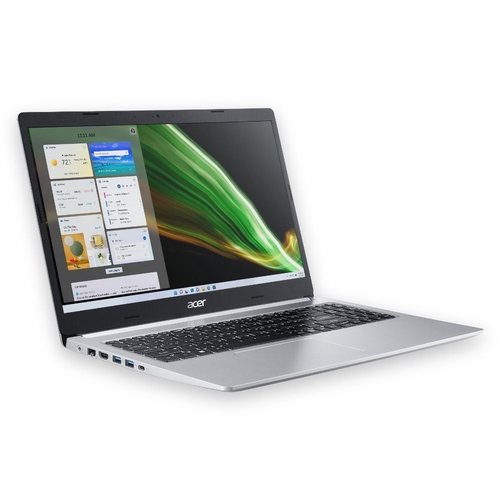 Adquirir 256 metros quadrados de rede de proteção para quadra esportiva de areia – R$ 7,60 o metro quadrado total de R$ 1.945,60 (frete R$ 29,52)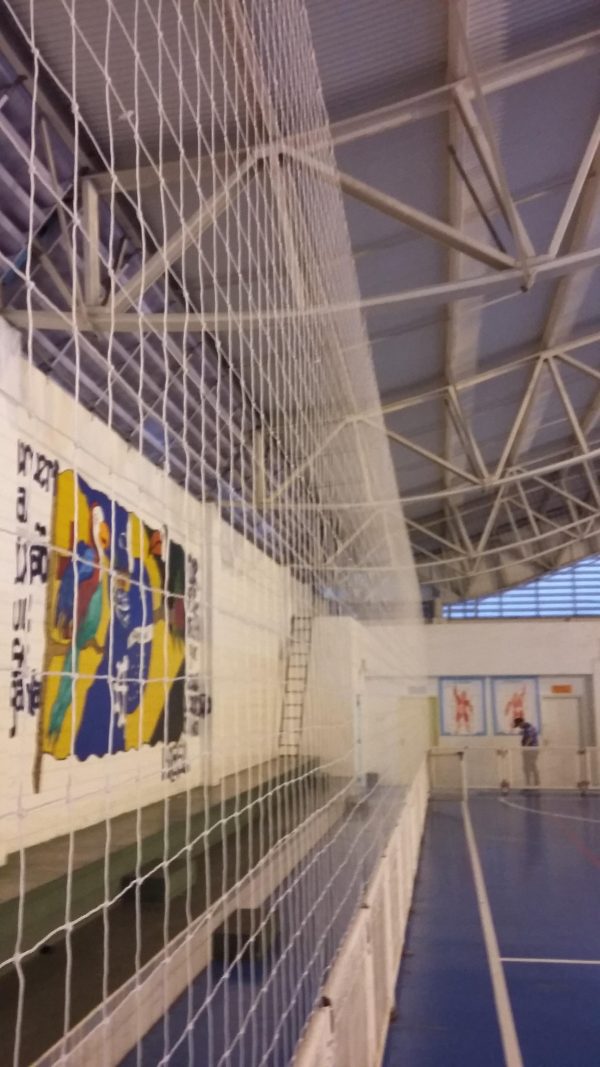 Valor total do objetivo: R$ 5.405,12A data prevista para aquisição dos materiais será no segundo semestre de 2022, entre os meses de agosto e setembro deste ano.JUSTIFICATIVA:A escola de educação básica Prof Anair Margarida Voltolini é uma escola pertencente a rede estadual de ensino situada no município de Pouso Redondo/SC, atende hoje em torno de 890 alunos e possui 54 professores entre efetivos e contratados, os materiais que a Associação de Pais a Professores da escola pretende adquirir com os recursos do FUNDO SOCIAL irão beneficiar a todos os alunos e professores, o notebook sendo utilizado principalmente pelos professores na elaboração de projetos e pesquisas, projeção de imagens em sala de aula, vídeo aulas entre outras tantas utilidades que o equipamento pode trazer para a escola.A rede de proteção é outro material importantíssimo, visto que a quadra de areia se  encontra separa da rua (via de alta circulação de veículos) apenas por um muro não muito alto, sendo assim, quando as bolas ultrapassam a altura do muro os professores ou alunos precisam sair da sua aula para buscarem as bolas no pátio da escola ou mesmo na rua, buscando minimizar o desperdício de tempo em aula e principalmente visando a segurança de todos, esse material (rede de proteção) trará um grande benefício. CONCLUSÃO:Sabendo do interesse genuíno que a cooperativa de crédito SICREDI COOPERAÇÃO RS/SC tem pelos projetos sociais, educacionais, esportivos, culturais, entre outros, acreditamos que nosso projeto vem diretamente de encontro a esse objetivo, buscamos atender a escola em duas áreas distintas e que se completam que é benefício direto ao professor e ao aluno em sala de aula e um beneficio direto as aulas externas e na segurança de todos. Desde já somos gratos pela oportunidade de participar desta seleção de projetos e esperamos que a escola possa ser beneficiada por uma parte deste recurso que trará tanto beneficio para nossa comunidade. Atenciosamente,MONALEE BRANCO MEURERPRESIDENTE DA A.P.P. ESCOLA DE EDUCACAO BASICA PROF. ANAIR M. VOLTOLINI